ENVIRONMENTAL BIOLOGYNAME___________________________________________________Minor:				 (17 elective credits)Check off what you have taken:	1st Year Requirements: 									              General Education:2nd Year Fall Semester:~Make sure you have at least 15 credits To complete a full schedule fill in with:~General Education Courses (Directions or Connections)~Minor courses~Other courses of interestSCHEDULE WORKSHEETPIN#______________________________	Registration Date_______________at 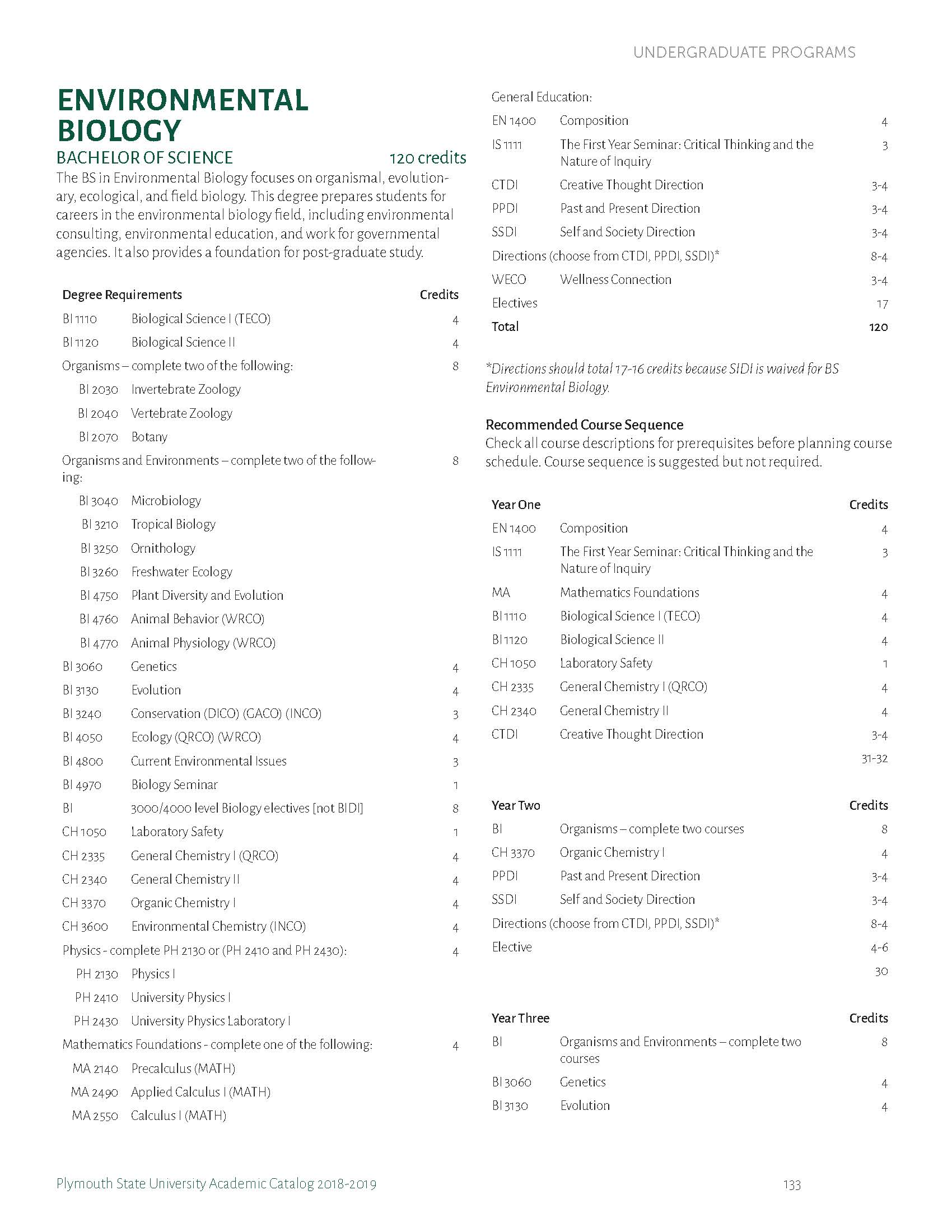 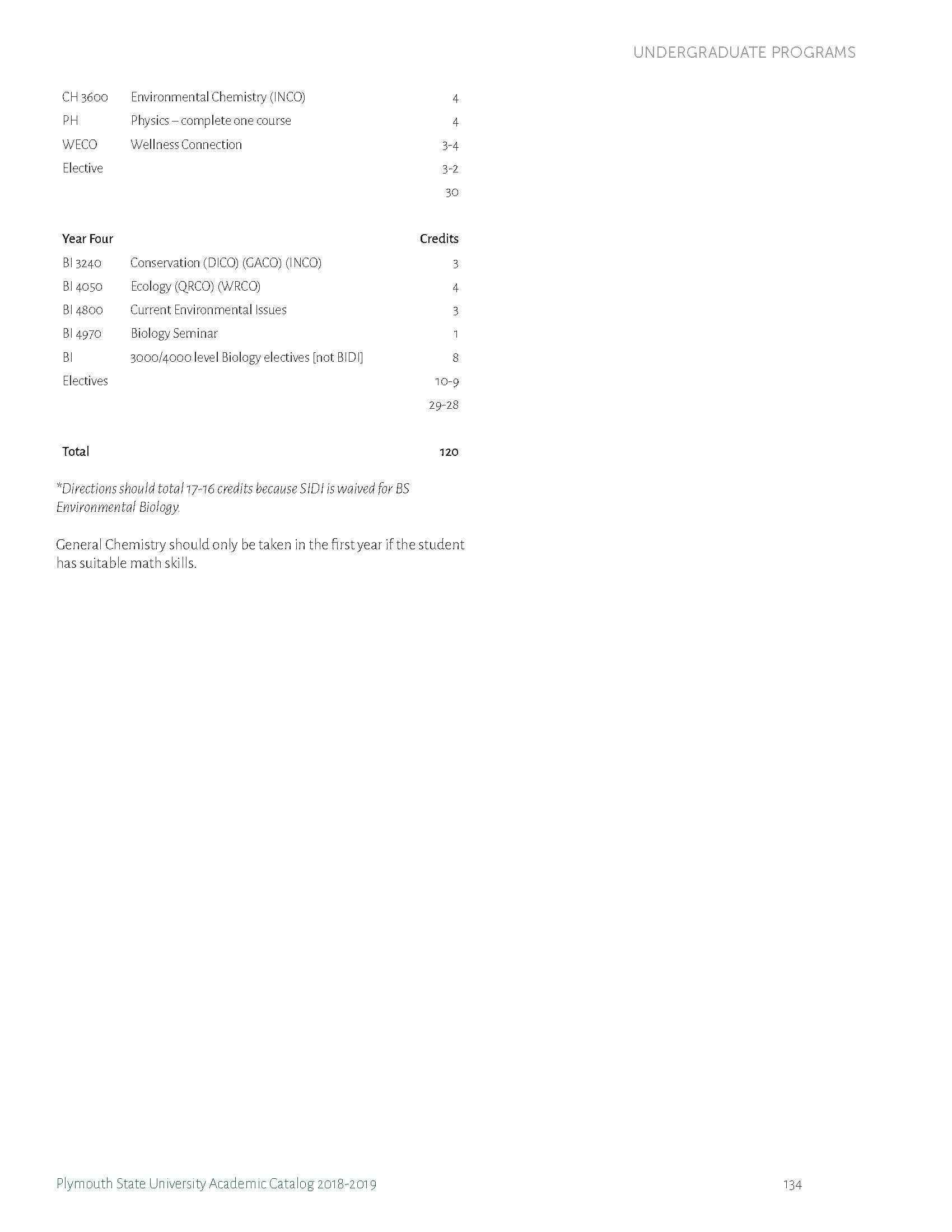 1ST Year Experience CoursesRequired1ST Year Experience CoursesRequiredYear 1Major Required CoursesYear 1Major Required CoursesEN1400CompositionBI1110Biological Science I(Offered Fall Semesters Only)*MA____Math FoundationsMA2140 (Pre Calc) orMA2490 (Applied Calc) orMA2550 (Calc I)BI 1120 Biological Science II (Offered Spring Semesters Only)IS1115Tackling a Wicked Problem*CH2335General Chemistry I*Those who score 0 or 1 on the Math Placement Assessment will need to take CH1335 Problem Solving in Gen Chem at the same time as CH2335 Gen Chem I. They will also first have to take MA1800 College Algebra before taking MA2140 Precalculus. Those who score 2 on the MPA will need to take MA2140 Precalculus before taking MA2490 Applied Calculus I or MA2550 Calculus I.*Those who score 0 or 1 on the Math Placement Assessment will need to take CH1335 Problem Solving in Gen Chem at the same time as CH2335 Gen Chem I. They will also first have to take MA1800 College Algebra before taking MA2140 Precalculus. Those who score 2 on the MPA will need to take MA2140 Precalculus before taking MA2490 Applied Calculus I or MA2550 Calculus I.*Those who score 0 or 1 on the Math Placement Assessment will need to take CH1335 Problem Solving in Gen Chem at the same time as CH2335 Gen Chem I. They will also first have to take MA1800 College Algebra before taking MA2140 Precalculus. Those who score 2 on the MPA will need to take MA2140 Precalculus before taking MA2490 Applied Calculus I or MA2550 Calculus I.CH2340General Chemistry II*Those who score 0 or 1 on the Math Placement Assessment will need to take CH1335 Problem Solving in Gen Chem at the same time as CH2335 Gen Chem I. They will also first have to take MA1800 College Algebra before taking MA2140 Precalculus. Those who score 2 on the MPA will need to take MA2140 Precalculus before taking MA2490 Applied Calculus I or MA2550 Calculus I.*Those who score 0 or 1 on the Math Placement Assessment will need to take CH1335 Problem Solving in Gen Chem at the same time as CH2335 Gen Chem I. They will also first have to take MA1800 College Algebra before taking MA2140 Precalculus. Those who score 2 on the MPA will need to take MA2140 Precalculus before taking MA2490 Applied Calculus I or MA2550 Calculus I.*Those who score 0 or 1 on the Math Placement Assessment will need to take CH1335 Problem Solving in Gen Chem at the same time as CH2335 Gen Chem I. They will also first have to take MA1800 College Algebra before taking MA2140 Precalculus. Those who score 2 on the MPA will need to take MA2140 Precalculus before taking MA2490 Applied Calculus I or MA2550 Calculus I.CH1050Laboratory SafetyAttributeCreative Thought DirectionPast & Present DirectionSelf & Society Direction1-2 Additional Directions courses, totaling 16 DI creditsWellness ConnectionYear 2Major CoursesYear 2Major CoursesCH 3370Organic Chemistry I (if you completed Gen Chem I & II)2000 Level Biology Electives (not BIDI)CRNCourse IDTITLECr.DaysTimes12345